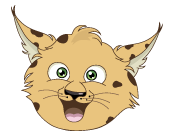 Mladinski center RISKO vabi na ŠPORT ZA ZDRAVO ŽIVLJENJENa dvodnevni delavnici bomo predstavili ključne dejavnike za dobro počutje in zdravo življenje, med katere spadata pravilno prehranjevanje in telesna aktivnost. V okviru delavnice se bodo udeleženci seznanili s številnimi športnimi aktivnostmi, ki nam pomagajo pri ohranjanju zdravega in aktivnega življenjskega sloga. Med delavnico se bodo izvajale tudi številne športne aktivnosti, kjer je zaželeno aktivno sodelovanje vseh prisotnih. Delavnica bo potekala 14. 5. in 15. 5. 2022 v Modrem salonu Dvorca Rakičan, s pričetkom ob 9.00 uri.Vljudno vabljeni!Ekipa mladinskega centra RISKO Zaposlitev na področju mladinskega dela v mladinskem sektorju. Naložbo sofinancirata Republika Slovenija in Evropska unija iz Evropskega socialnega sklada. 	 